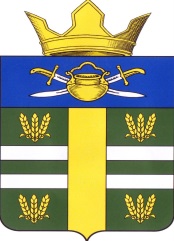 РОССИЙСКАЯ ФЕДЕРАЦИЯАДМИНИСТРАЦИЯ ПОПЕРЕЧЕНСКОГО СЕЛЬСКОГО ПОСЕЛЕНИЯКОТЕЛЬНИКОВСКОГО МУНИЦИПАЛЬНОГО РАЙОНАВОЛОГОГРАДСКОЙ ОБЛАСТИПОСТАНОВЛЕНИЕ        от 14.09.2021 г.                                                              № 33  «О внесении изменений в постановление администрации Попереченского сельского поселения Котельниковского муниципального  района Волгоградской области от 03.08.2017 года № 37 «Об утверждении административного регламента предоставления администрацией Попереченского сельского поселения Котельниковского муниципального района Волгоградской области муниципальной услуги «Предоставление разрешения  на осуществление земляных работ на территории Попереченского сельского поселения».    В соответствии с Федеральным законом от 06.10.2003г. № 131-ФЗ «Об общих принципах организации местного самоуправления в Российской Федерации», Федеральным законом от 27.07.2010г. № 210-ФЗ «Об организации предоставления государственных и муниципальных услуг»,  Уставом Попереченского  сельского поселения, администрация Попереченского  сельского поселения постановляет:Внести изменения в постановление администрации Попереченского сельского поселения Котельниковского муниципального  района Волгоградской области от 03.08.2017 года  № 37 «Об утверждении административного регламента предоставления администрацией Попереченского сельского поселения Котельниковского муниципального района Волгоградской области муниципальной услуги «Предоставление разрешения  на осуществление земляных работ на территории Попереченского сельского поселения».-  в разделе 2 « Стандарт предоставления муниципальной услуги»  п.2.4 по тексту вместо слов  « не более 20 дней» читать « 3 рабочих дня со дня поступления заявления».2. Контроль над исполнением настоящего постановления оставляю за собой3. Настоящее постановление вступает в законную силу со дня подписания и  подлежит официальному обнародованию.Глава Попереченскогосельского поселения                                                                 И.В.Великороднев